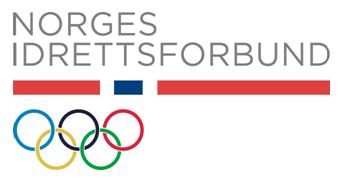 Sjekkliste informasjonssikkerhet og personvernNIF gjør oppmerksom på at alle organisasjonsledd tilknyttet NIF selv er ansvarlig for å etterleve de kravene Personvernlovgivningen stiller til informasjonssikkerhet og personvern. Nedenfor følger en sjekkliste over de viktigste hovedpunktene regelverket stiller krav til. Tanken er at sjekklisten skal kunne fungere som et nyttig hjelpemiddel og gi oversikt over hva som må være på plass.  Det skal være etablert en personvernerklæring som ligger lett tilgjengelig på organisasjonsleddets nettside Vedlegg 1: mal for personvernerklæring                                      Det skal være etablert en protokoll som gir oversikt og dokumenterer de aktiviteter/prosesser organisasjonsleddet har gjennom egne tjenester eller avtaler med tredjeparter, der personopplysninger er involvert.Vedlegg 2: mal for protokoll over behandlingsaktiviteter  Det skal være etablert databehandleravtaler med alletredjepartsleverandører Vedlegg 3: NIFs standard mal for databehandleravtale Det skal være etablert rutiner for hvordan informasjonssikkerheten og personvernet ivaretas i organisasjonsleddet, eksempelvis innsyn, sletting og avviksrutinerVedlegg 4: maler med forslag til rutinebeskrivelser Organisasjonsleddet er kjent med at strømming, annen type filming og bruk av bilder stiller en rekke krav til ivaretakelse av personvernet, og utløser flere rettigheter hos den enkelte. For strømming av lagidretter innebærer dette blant annet en rett til å kunne reservere seg. For strømming av individuelle idretter, annen type filming og bilder stilles det krav om samtykke.Vedlegg 5: Overordnede retningslinjer for filming av breddeidrettsarrangement og veileder for behandling av personopplysninger ved strømming av breddeidrettsarrangement.  Organisasjonsleddet er kjent med at NIF og underliggende organisasjonsledd har et felles behandlingsansvar for de grunndata som lagres i idrettens sentrale database, og er videre kjent med den ansvarsfordelingen som ligger i ordningen om felles behandlingsansvar.Vedlegg 6: Ordning om felles behandlingsansvar mellom NIF og underliggende organisasjonsledd.   Organisasjonsleddet har etablert et internkontrollsystem Vedlegg 7: under revisjon